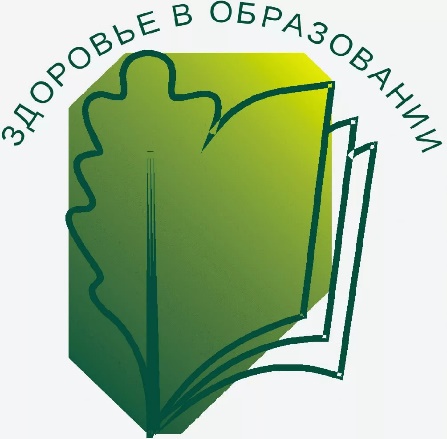 КРАЕВОЙ ПРОФЕССИОНАЛЬНЫЙ КОНКУРС«УЧИТЕЛЬ ЗДОРОВЬЯ» в 2020 годуМБОУ СОШ №7 им.Кошевого Ф.А.Кущевский район, п.ПервомайскийПоступаева Е.Н., учитель кубановеденияТекст самопрезентации.Слайд 2. Здравствуйте, уважаемые члены жюри и коллеги!Я, Поступаева Елена Николаевна -учитель кубановедения средней общеобразовательной школы №7 имени Героя Советского союза летчика Федора Алексеевича Кошевого (Кущевский район)  Я не только веду в школе уроки кубановедения, но еще являюсь завучем по воспитательной работе школы со статусом «казачья образовательная организация». Объединение этих двух направлений моей деятельности дает возможности для совершенствования работы по обучению и воспитанию на основе историко-культурных традиций кубанского казачества, а казаки как известно, были сильны и духом, и телом.Д. Ушинский, писал: «Если вы удачно выберете труд и вложите в него свою душу, то счастье само отыщет вас». Так случилось и со мной.Слайд 3. Начиная свою педагогическую деятельность более 25 лет, я и не подозревала, что спустя годы, идея изучения основ казачьего воспитания настолько заинтересует меня. С 2014 года я веду уроки кубановедения и вижу универсальность этого предмета. В этом предмете объединяются знания по всем школьным дисциплинам. А значит есть возможность для раскрытия личностного потенциала учеников и цель для собственного самосовершенствования и в том, числе и для решения здоровьесберегающих задач.Но обо все по порядку.Так как цель нашего общения найти наиболее интересные и полезные здоровье сберегающие мероприятия, поделюсь опытом, как удается заботится о здоровье детей, обращаясь к лучшим традициям Кубанского казачьего войска.Слайд 4. Здоровье детей отнесено к приоритетным направлениям социальной политики в области образования. Классификация «Здоровье сберегающие технологии» в школе по ФГОС предполагают совокупность психологических, медицинских, педагогических воздействий, которые направлены на защиту здоровья. Лишь благодаря комплексному подходу в этом вопросе можно решить задачи оздоровления учеников. И это было известно давно.Слайд 5. Итак, небольшой исторический экскурс.Военизированная структура казачьего войска заставляла его руководство уделять вопросу физического воспитания молодежи повышенное внимание.  Своего рода эталоном местного масштаба для школ Кубани к началу XX в. являлось Кубанское Александровское реальное училище.  Слайд 6. В своей деятельности я обращалась к программам училища, удивляясь тому, сколько времени отводилось на изучение пластической гимнастики (изучение основных танцевальных позиций, маршировка под музыку и бальные танцы), а также исторической   культуре войска.  Слайд 7. При этом в воспитании особое внимание уделялось кубанским казачьим традициям. Обращаясь, к своим ученикам я также говорю им о том, что на нашу долю выпала особая миссия стать носителями культуры и своеобразными хранителями устоев наших предков.  Слайд 8.В своей работе по организации воспитательного процесса, я красной нитью провожу через все этапы значенье здорового образа жизни, при этом опираюсь на традиционное казачье воспитание.  Слайд 9. Особое внимание я уделяю   изучению музейной педагогии и ее значению ее для развития детей. В работе мы с коллегами объединили несколько направлений: изучение истории Кубани, составление родословных казачьих семей. В процессе музейной работы происходит   знакомство с бытом  казаков, особенностями  несения службы и традициями.Слайд 10. Вспоминая основы дидактики Яна Коменского о том, что «запоминается не то, что выучено, а то, что понято» мы с коллегами пришли к выводу, что «проигрывая» с детьми фрагменты жизни, дети лучше усваивают исторический материал. Таким образом появились постановки обрядов. Используя казачьи мотивы, мы даже составляли сценарии для выступления агитбригад «Мы за здоровый образ жизни», «Мы за мир» и др. Слайд 11. В процессе деятельности дети узнавали, что казаки были долгожителями, сохраняя дееспособность и острый ум, если, конечно, не погибали в бою. Поскольку казаку было необходимо   сохранять боеготовность, он много внимания уделял профилактике недугов. Казаки следили за чистотой тела, за качеством пищи, тренировались физически, занимались джигитовкой и самое главное приучали ко всему этому и детей.Слайд 12. Иностранцы, удивлялись тому, что вместо муштры казаки танцуют и поют. Откуда же им было знать, что именно в этом секрет казачьей силы и здоровья? Рассказывая детям о том, что казаки любили петь веселые марши, плясать гопак, держа в руках по сабле, я делаю акцент на том, современная медицина доказала — пение лечит, укрепляет легкие и пресс, а правильное дыхание помогает насытить кровь кислородом. Тут уж никакие хвори не страшны. А если пение сочетать с физическими упражнениями, прыжками, отжиманиями и приседаниями, эффект будет просто ошеломляющим! И именно этот эффект мы увидели, работая с детьми и выполняя на первый взгляд творческие задачи. Любая постановка обряда требует физической подготовки. Многократное повторение постановочных движений, танцевальные и хореографические компоненты, способствуют развитию выносливости и закалки у детей.Слайд 13. Честью для нашей школы является возможность участвовать в краевых казачьих парадах. Подготовка к ним начинается с первых учебных дней первоклассников и продолжается до окончания школы. То, какие результаты дает нам это направление-не перестает нас удивлять! Слайд 14. Краевые казачьи парады проводятся два раза в год и занять свое место в парадной «коробке» может только самый достойный. Для этого нужны выносливость и осанка, чувство ритма, и главное чувство товарищеского плеча.Слайд 15 . Вставая в строй, дети подтягиваются, собираются и внешне, и внутренне. Многократные строевые тренировки помогают решать многие не только здоровьесберегающие задачи, но и проводить воспитательную работу. Слайд 16. В нашей школе практически нет курильщиков. Ибо гордо стоять в строю и вынести сложности прохождения парада престижнее, чем кашлять и отлынивать от уроков физкультуры.Слайд 17. Еще один интереснейший   этап- это военно-полевые казачьи сборы и казачьи спартакиады. В этом году мои мальчишки стали сильнейшими в этих соревнованиях. И опять в таких соревнованиях работают все направления воспитательной, физкультурно –оздоровительной и здоровьесберегающей деятельности.Слайд 18. Находясь в военно-полевых условиях, не только изучают азы владения оружием и ведения боя. Как правило рядом с ними находятся казаки-наставники и старейшины войска, которые, вспоминая былое расскажут о том, что. «земля насыщает организм энергией, а роса, проникая в поры, растворяет и вымывает токсины...Слайд 19. А когда пригревает солнышко, можно   и на травке поваляться, «принимая ванны» из клеверной пыльцы — часок-другой такого отдыха заменяли казаку в старину полноценный ночной сон в кровати. Слайд 20. Но каждый казак знал — отдыхать полезно не везде. Вовсе не случайно на полотнах народных живописцев казак Мамай всегда сидит под дубом — это дерево имеет мощнейшую энергетику. Считается, что сосна и можжевельник обладают гармонизирующим действием, способствуют усвоению знаний, а многие травы обладают полезным, лечебным свойствами.Слайд 21. Хочется остановится на значении духовного развития детей. Укрепление  веры возвращает нашему обществу духовную целостность.  Православие мягко и гуманно пропагандирует такие ценности, как семья, вера, любовь к Отечеству, качества, как честность, благородность, терпимость, что естественным образом формируют в детях и молодежи сильную личность, готовую к работе над собой и помощи окружающим. Слайд 22. Наши школьники часто бывают в Храме, и священнослужители беседуют с детьми. Мы увидели результаты этой деятельности в том, что особенно подростки стали более о готовы к открытому общению и обсуждению вопросов Веры, заповедей и духовных человеческих потребностей. А значит и легче стало им в своей возрастной нише решать психологические проблемы возраста. Кроме того, исполнение духовной музыки это и положительное влияние на физиологические процессы дыхания, развитие речевого аппарата, процессов памяти. Слайд 23. Хочу отметить значение общей атмосферы школы и ее оформления как элементы, способствующие сохранению психического и душевного здоровья детей.Слайд 24. Наша   школа наполнена духом казачества, это выражено в оформлении коридоров и кабинетов для занятий, на стенах развешаны картины, отражающие подвиги и быт казаков.Слайд 25. В школьном музее представлен интерьер казачьей хаты. Великая ценность экспозиции в том, что среди экспонатов практически нет новоделов. Рассматривая убранство старинного быта, дети чувствуют уважение к историческому прошлому своего народа, представляя с каким трудом давалось устройство на практически необжитых землях Кубани.Сколько это требовало здоровья и силы духа.Слайд 26. Особый «казачий дух» обусловлен, также ношением формы, как воспитанниками, так и педагогам, казаками –наставниками.Слайд 27. Тематика казачества поддерживается при проведении любого мероприятия, будь то интеллектуальные игры..Слайд 28.   Или торжественные мероприятия и линейки...Слайд 29. Уроки мужества и классные часы. Все это способствует созданию особой обстановки причастности к традициям, четкого понимания у детей их задачи по сохранению исторической памяти. Ношение формы и сохранение атрибутики дисциплинирует и приучает к порядку и ответственности, а значит. как следствие к умению спокойно и взвешенно принимать решения. Слайд 30. Антон Семенович Макаренко сказал: «Воспитатель должен так себя вести, чтобы каждое движение его воспитывало, и всегда должен знать-чего он хочет в данный момент...». Я стремлюсь стать именно таким человеком. И именно мое упорство позволяет мне вместе с моими воспитанниками выигрывать региональные и муниципальные состязания.Слайд 31. Я стараюсь быть примером и в творчествеСлайд 32. В спортеСлайд 33. Я –учитель здоровья! Я должна реализовать в работе все здоровьесберегающие технологии, ибо от этого зависит здоровое будущее нашей Кубани и Отечества.Слайд 34. Мониторинг пропусков уроков обучающимися из-за нездоровья показал, что наша школа выбрала правильное направление.Слайд 35. И мы сможем вырастить сильное и здоровое поколение.Слайд 36   Будьте здоровы!                                             Май 2020 год